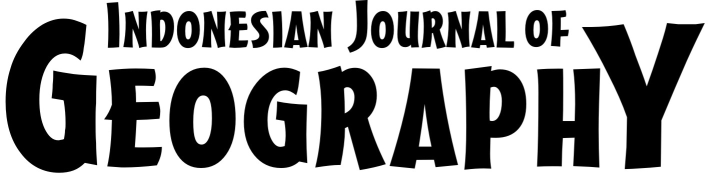 PublisherFaculty of Geography, Universitas Gadjah MadaBulaksumur, Yogyakarta, Indonesia 55281Email: ijg@ugm.ac.id Web: https://jurnal.ugm.ac.id/ijg Statement of Originality and conflict of interest declarationTitle of the manuscript: Bandwidth Modelling on Geographically Weighted Regression with Bi-square Adaptive Method using Kriging Interpolation for Land Price Estimation Model.Authors: Alfita Puspa Handayani, Albertus Deliar, Irawan Sumarto, Ibnu SyabriAs the corresponding author I certify that this manuscript is original and its publication does not infringe any copyright.As the corresponding author I declare that the manuscript has not been previously published, in whole or in part in any other journal or scientific publishing company. Also the manuscript does not participate in any other publishing process. I also declare there is no conflict of interest.As the corresponding author I declare that all persons listed hereafter were committed in the creation of the paper and were informed about their participation.						Bandung, October 29, 2019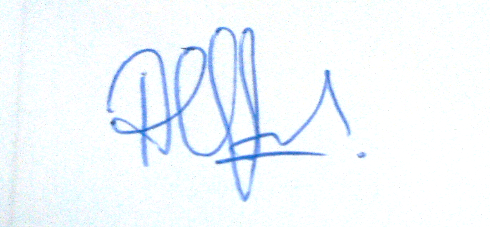 Alfita Puspa Handayani*)This statement must be uploaded as a supplementary files while submitting your manuscript.